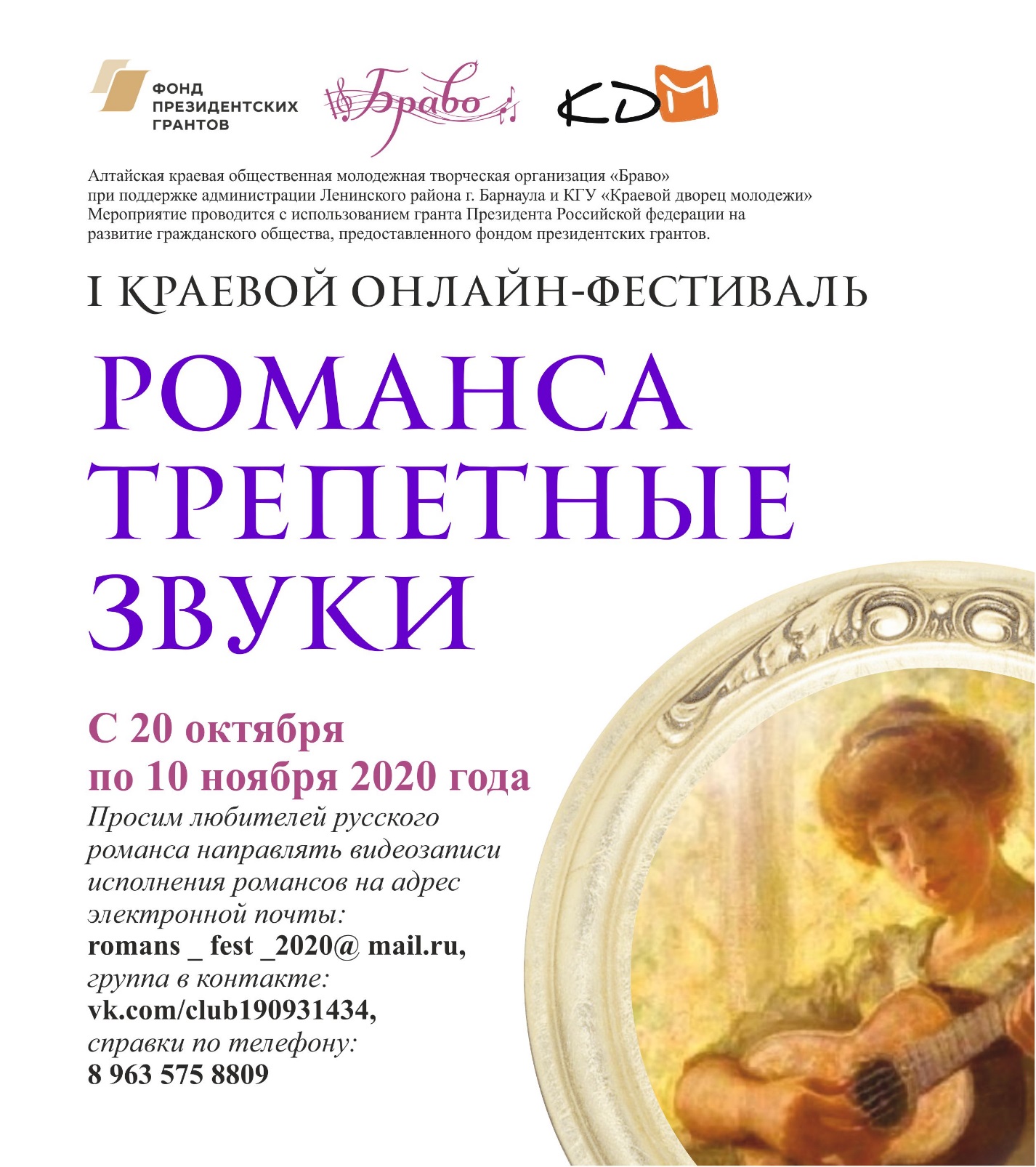 Положение 1 краевого открытого онлайн – фестиваля  «Романса трепетные звуки»В рамках реализации проекта«Друзья, прекрасен наш союз!»При содействии Администрации Ленинского района г. Барнаула и Краевого автономного государственного учреждения «Краевой дворец молодёжи»Цели фестиваля: Популяризация культурного наследия России через творческое взаимодействие двух поколений: представителей «Серебряного» возраста и студенческую молодежь. Содействие социокультурной преемственности, связи поколений, для формирования духовности, нравственности и культурной образованности молодого поколения.              Задачи фестиваля:Выявление и поддержка одарённых пожилых и молодых людей и привлечение их к творческой деятельности.Популяризация жанра русского романса.Повышение мотивации молодежи к занятиям творческой деятельностью.Укрепление взаимопонимания и дружеских связей между молодежью и старшим поколением.Повышение исполнительского мастерства.Сроки и место проведения:С 20 октября 2020г. По 10 ноября 2020г. Необходимо прислать видеозапись одного романса на адрес электронной почты:  romans_fest_2020@mail.ru   с указанием возраста, фамилии и имени.Условия проведения фестиваля-конкурса: Участники фестиваля на конкурс представляют один романс.К участию в фестивале-конкурсе допускаются: Самодеятельные  исполнители, возраст не ограничен.Технические требования:Исполнение конкурсных номеров допускается как под живой аккомпанемент на любом инструменте, так и под фонограмму «минус» Ограничение по времени одного выступления - не более 4 минут! Порядок проведения конкурса и оценка конкурсного выступления:  11 ноября прекращается прием видеосюжетов и жюри приступает к прослушиванию и оцениванию конкурсантов.20 ноября 2020г. В тематической группе вконтакте   https://vk.com/club190931434 «Его Величество, Романс!» публикуются результаты фестиваля с электронной версией наградных дипломов. Для обладателей главных призов в трех возрастных категориях и Гран-при фестиваля предусмотрены памятные сувениры.Критерии оценки:Художественная ценность исполняемого произведения(10 баллов);Трактовка музыкального произведения (10 баллов);Чистота интонации и красота тембра голоса (10 баллов);Сценическая культура и артистичность (10 баллов);Оформление интерьера (10 баллов);Костюм, оригинальность сценического образа (10 баллов);Соответствие репертуара исполнительским возможностям и возрастной категории исполнителя (10 баллов);Исполнительская  и творческая индивидуальность (10 баллов).